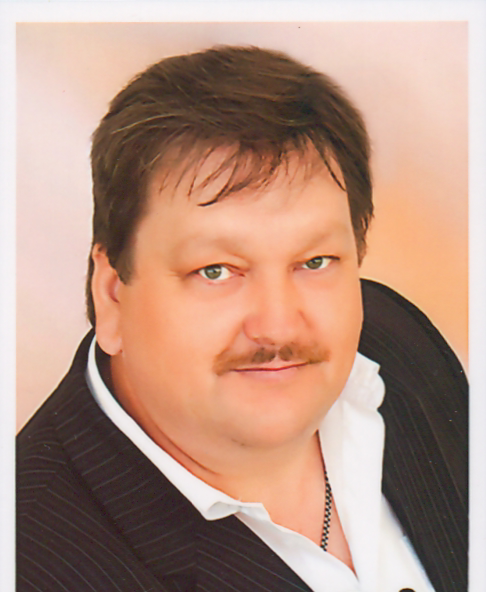 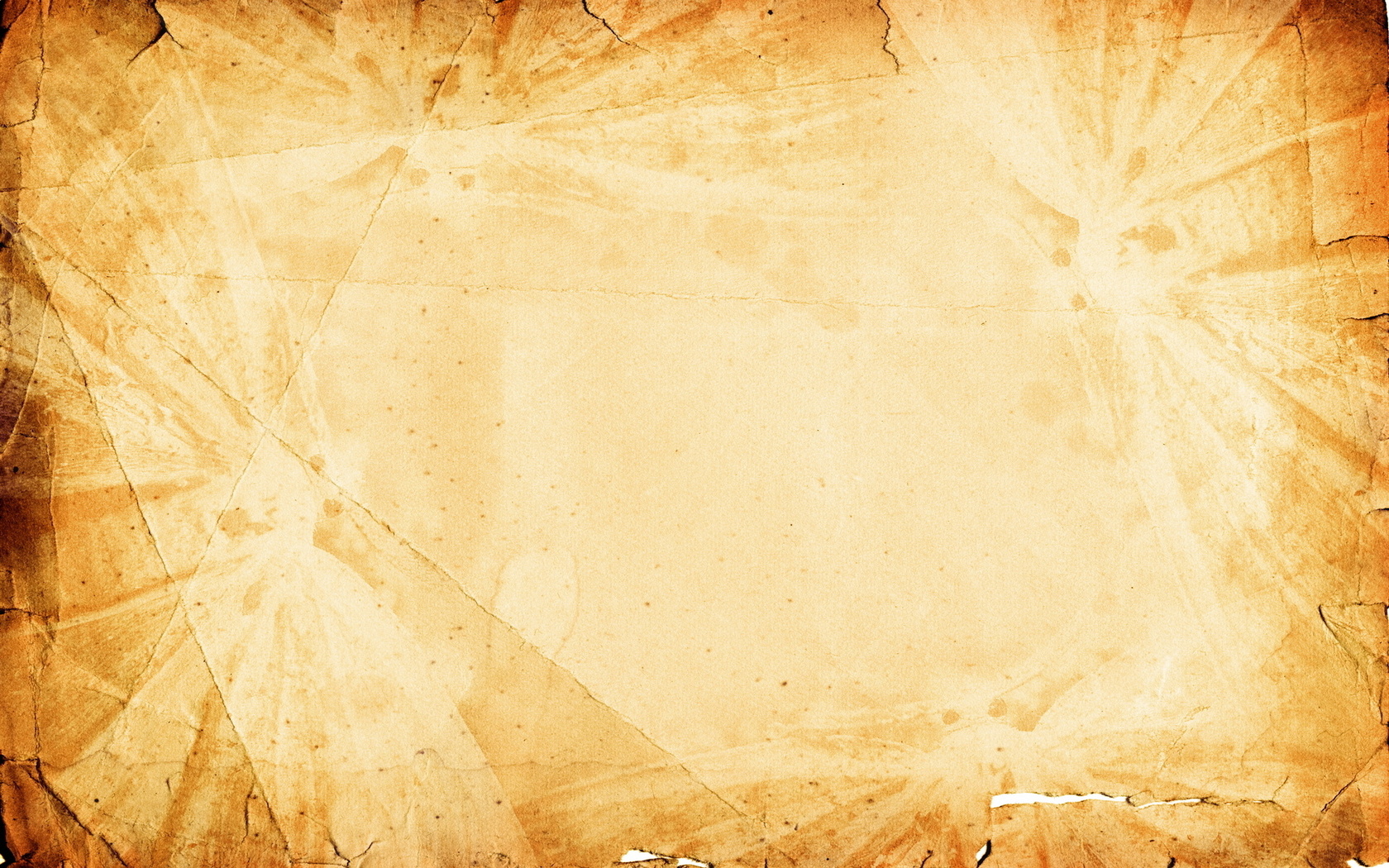 УтверждаюДиректор СДК Копанского сельского поселения_______ Л.Н. Литвинова                                                                     Среда, пятница- 18.00-19.30                                                      «КУБАНУШКА»                                                        Вторник, четверг-18.00-19.30                                             «КАЗАЧОК»                                                              Понедельник, пятница -14.00-15.30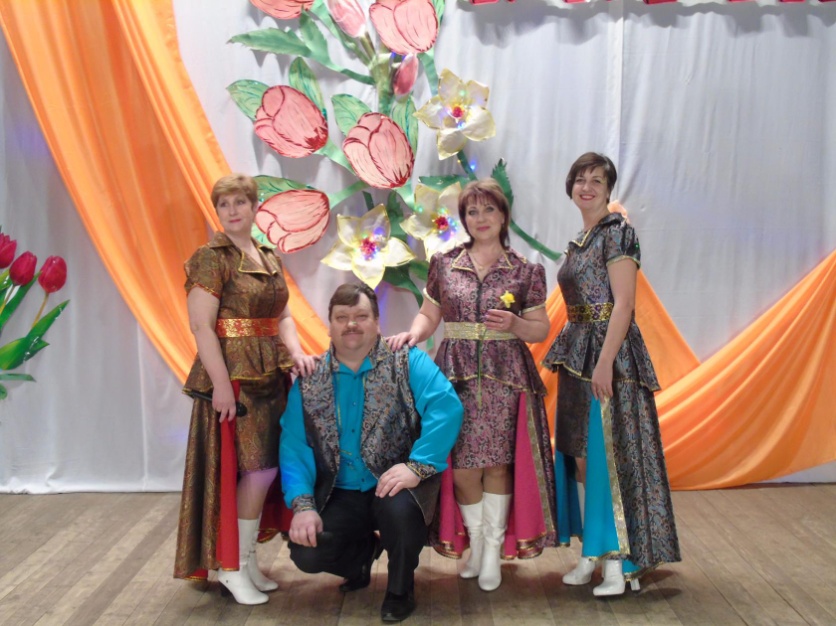 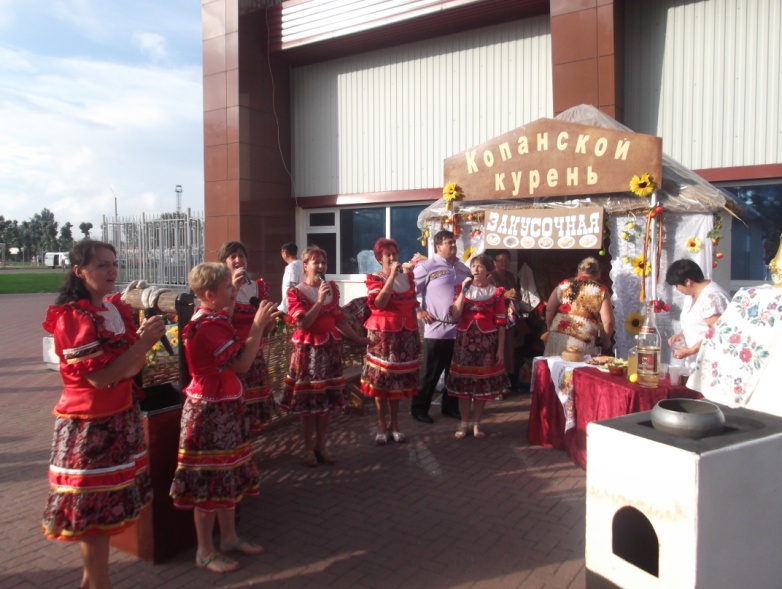 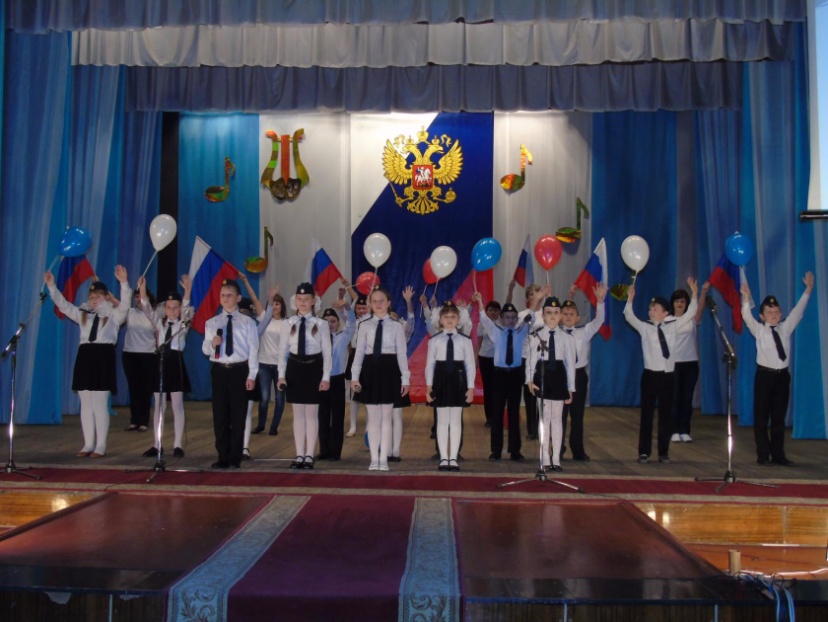 